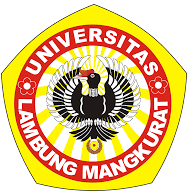 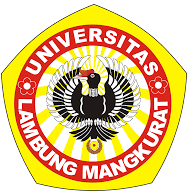 PENGUMUMANNOMOR : 	2966/UN8/KP/2019TENTANGSELEKSI TERBUKAPENGISIAN JABATAN PIMPINAN TINGGI PRATAMA (ESELON IIa)KEPALA BIRO AKADEMIK DAN KEMAHASISWAANKEPALA BIRO UMUM DAN KEUANGANUNIVERSITAS LAMBUNG MANGKURATTAHUN 2019Dalam rangka pengisian Jabatan Pimpinan Tinggi Pratama (Eselon II) di lingkungan Universitas Lambung Mangkurat Tahun 2019 sesuai dengan Undang-undang Nomor 5 Tahun 2014 tentang Aparatur Sipil Negara dan Peraturan Menteri Pendayagunaan Aparatur Negara dan Reformasi Birokrasi Nomor 11 Tahun 2017 tentang Tatacara Pengisian Jabatan Pimpinan Tinggi Pratama secara terbuka di lingkungan Instansi Pemerintah serta memperhatikan Instruksi Presiden Nomor 3 Tahun 2015 tentang Percepatan Pengisian Jabatan Pimpinan  Tinggi  pada Kementerian/lembaga,  dengan ini kami mengundang para Pegawai  Negeri Sipil yang memenuhi syarat untuk mendaftarkan diri melalui seleksi  terbuka dengan ketentuan sebagai berikut :Jabatan Pimpinan Tinggi (JPT) Pratama yang akan di isi melalui seleksi terbuka adalah 1) Kepala Biro Akademik dan Kemahasiswaan, dan 2) Kepala Biro Umum dan Keuangan, Universitas Lambung Mangkurat.Tugas Pokok dan Rincian Tugas / fungsiKEPALA BIRO AKADEMIK DAN KEMAHASISWAANTugas PokokMelaksanakan pelayanan di bidang akademik dan pembinaan kemahasiswaan dan alumni.Rincian Tugas / fungsiPelaksanaan layanan pendidikan, penelitian, dan pengabdian kepada masyarakat;Pelaksanaan evaluasi pendidikan, penelitian, dan pengabdian kepada masyarakat;Pelaksanaan registrasi mahasiswa dan statistik akademik;Pelaksanaan layanan pembinaan minat, bakat, dan kesejahteraan mahasiswa; danPelaksanaan registrasi dan statistik alumni serta urusan alumni lainnya.KEPALA BIRO UMUM DAN KEUANGANTugas PokokMelaksanakan urusan keuangan, kepegawaian, ketatausahaan, kerumahtanggaan, hukum, ketatalaksanaan, dan pengelolaan barang milik negara.Rincian Tugas / fungsiPelaksanaan urusan keuangan dan akuntansi;Pelaksanaan urusan kepegawaian;Pelaksanaan urusan hukum;Pelaksanaan urusan ketatalaksanaan;Pelaksanaan urusan kerumahtanggaan;Pelaksanaan pengelolaan barang milik negara;Pelaksanaan urusan ketatausahaan.Persyaratan dan Ketentuan PendaftaranPersyaratan UmumBerstatus sebagai Pegawai Negeri Sipil;Pendidikan Minimal Sarjana (S1) atau Diploma IV;Berusia setinggi-tingginya 56 (lima puluh enam) tahun pada saat pelantikan;Memiliki Pangkat/Golongan Ruang sekurang-kurangnya Pembina / IV/a;Semua unsur Penilaian Prestasi Kerja sekurang-kurangnya bernilai baik dalam 2 (dua) tahun terakhir;Telah mendapatkan Persetujuan dari Atasan Langsung untuk mengikuti rangkaian seleksi;Tidak pernah dijatuhi hukuman pidana, hukuman disiplin tingkat sedang dan/atau tingkat berat, serta tidak dalam proses pemeriksaan karena dugaan pelanggaran pidana/disiplin berdasarkan ketentuan peraturan perundang-undangan;Sedang atau pernah menduduki jabatan Eselon III / Administrator atau jabatan fungsional ahli madya paling singkat 3 (tiga) tahun;Tidak memiliki afiliasi atau menjadi anggota partai politik;Sehat jasmani dan rohani, dibuktikan dengan surat keterangan dari rumah sakit pemerintah.Persyaratan KhususMempunyai Pengalaman dan Keahlian di bidang yang relevan dengan jabatan yang di lamar sekurang-kurangnya 5 (lima) tahun;Diutamakan pernah bekerja di lingkungan Perguruan Tinggi;Memiliki Kompetensi Teknis dan Kompetensi Kepribadian.Tatacara Pendaftaran dan Kelengkapan Dokumen LamaranPengumuman Seleksi Terbuka dilakukan melalui website Universitas Lambung Mangkurat di www.ulm.ac.id;Pengumuman beserta dengan lampiran dapat di unduh melalui website Universitas Lambung Mangkurat di www.ulm.ac.id;Surat lamaran berserta dokumen kelengkapan persyaratan administrasi dimasukkan dalam 1 (satu) amplop tertutup dengan mencantumkan Jabatan yang dilamar pada Pojok kiri atas amplop, dikirim melalui PT. POS Indonesia atau dikirim langsung kepada ;Panitia Seleksi Terbuka Jabatan Tinggi PratamaUniversitas Lambung MangkuratRektorat ULM lt.I, Bagian Hukum dan KepegawaianJl. Brigjen H. Hasan Basry Kotak Pos 219 Banjarmasin 70123Soft-copy (scan) dokumen turut dikirim ke e-Mail : htl.ulm@gmail.com, dan sudah harus diterima Panitia mulai tanggal 10 Juli 2019 hingga selambatnya tanggal 26 Juli 2019 pukul 16.00 WITA (CAP POS).Persyaratan administrasi dimaksud adalah sebagai berikut :Surat lamaran harus ditulis dengan tinta hitam bermaterai dan ditujukan kepada Ketua Panitia Seleksi Terbuka Jabatan Pimpinan Tinggi Pratama Universitas Lambung Mangkurat sesuai dengan format Lampiran A;Daftar Riwayat Hidup sesuai dengan format Lampiran B;Copy SK CPNS dan PNS yang telah disahkan oleh pejabat berwenang;Copy SK Kepangkatan dan Jabatan yang diduduki dan telah disahkan oleh pejabat berwenang,Copy SKP dengan semua unsur penilaian bernilai baik dalam 2 (dua) tahun terakhir dan telah disahkan oleh pejabat berwenang;Copy Ijazah  terakhir  dan  Transkrip Nilai dan telah disahkan oleh pejabat berwenang;Copy Sertifikat mengikuti Pendidikan dan Pelatihan Kepemimpinan (Diklatpim) Tingkat II (apabila ada);Copy  Sertifikat Diklat Teknis maupun Fungsional yang berkaitan dengan Jabatan yang dilamar;Copy KTP / SIM;Copy Bukti Penyerahan SPT Tahunan;Print-out Bukti resmi penyampaian LHKPN tahun 2018 dari KPK;Surat Keterangan dari Dokter Pemerintah, yang terdiri dari ;Keterangan Sehat Jasmani dari Dokter Umum,Keterangan Sehat Rohani dari Dokter Jiwa / Psikiater, danKeterangan Bebas Narkoba yang dilengkapi dengan hasil pemeriksaan laboratorium dalam 1 (satu) bulan terakhir.Surat Pernyataan tidak memiliki afiliasi atau menjadi anggota suatu partai politik, sesuai dengan format Lampiran C;Surat Pernyataan dari Atasan Langsung bahwa ybs tidak pernah dijatuhi Hukuman Disiplin Tingkat Sedang atau Berat, sesuai format Lampiran D;Surat Pernyataan Persetujuan Atasan Langsung untuk mengikuti rangkaian seleksi terbuka pengisian Jabatan Pimpinan Tinggi Pratama, sesuai dengan format Lampiran E.Ketentuan LainnyaSeluruh Pengumuman/Pemberitahuan yang berkaitan dengan pelaksanaan seleksi akan disampaikan melalui Laman www.ulm.ac.id karenanya Peserta dihimbau untuk terus aktif mengakses laman dimaksud;Informasi Pelaksanaan Seleksi dapat menghubungi Sekretariat Panitia HP. 082255419950 (Arifudin) dan 081268737021 (M. Rusdi);Pelamar tidak diperkenankan berhubungan/berkomunikasi  langsung dengan panitia seleksi selama proses seleksi;Berkas kelengkapan administrasi yang akan diproses untuk tahap seleksi berikutnya adalah berkas yang lengkap sesuai dengan ketentuan yang dipersyaratkan;Berkas kelengkapan administrasi yang memenuhi syarat maupun yang tidak memenuhi syarat tidak akan dikembalikan dan menjadi arsip/dokumen Kementerian Riset, Teknologi, dan Pendidikan Tinggi;Seluruh keputusan panitia seleksi tidak dapat diganggu gugat;Seluruh biaya transportasi, akomodasi, dan kelengkapan administrasi serta biaya pribadi yang dikeluarkan peserta selama mengikuti proses seleksi sepenuhnya ditanggung oleh peserta;Apabila diketahui peserta ternyata memberikan keterangan/data yang tidak benar, maka keikutsertaan dan atau hingga kelulusan peserta seleksi terbuka pengisian jabatan pimpinan tinggi pratama di lingkungan Universitas Lambung Mangkurat dapat kami gugurkan secara sepihak.Jadwal SeleksiBanjarmasin, 4 Juli 2019Panitia Seleksi Terbuka Jabatan Pimpinan Tinggi Pratama,Ketua,ttdDr. Ir. H. Achmad Syamsu Hidayat, M.P.NIP 196601041991031002FORMAT LAMPIRAN A---------------------------------FORMAT LAMARAN(Ditulis dengan Tinta Hitam)Kepada Yth.Ketua Panitia Seleksi TerbukaPengisian Jabatan Pimpinan Tinggi Pratama (Eselon IIa)Universitas Lambung Mangkuratdi  BanjarmasinSehubungan dengan pengumuman Nomor 2966/UN8/KP/2019 tanggal 4 Juli 2019 tentang Seleksi Terbuka Pengisian Jabatan Pimpinan Tinggi Pratama (Eselon IIa) Kepala Biro Akademik dan Kemahasiswaan, Kepala Biro Umum dan Keuangan Universitas Lambung Mangkurat Tahun 2019, saya yang bertanda tangan di bawah ini :Nama	:	NIP	:	Pangkat / Gol. Ruang	:	Jabatan	:	Unit / Instansi	:	Mengajukan diri mengikuti Seleksi Terbuka dimaksud unutuk Jabatan :Kepala Biro Akademik dan Kemahasiswaan,Kepala Biro Umum dan Keuangan.dan akan mengikuti seluruh ketentuan yang telah ditetapkan oleh panitia seleksi.Sebagai kelengkapan pendaftaran, terlampir saya sampaikan seluruh dokumen persyaratan yang ditentukan.Demikian disampaikan, atas perhatian dan kerjasama yang baik saya ucapkan terima kasih........................,      Juli 2019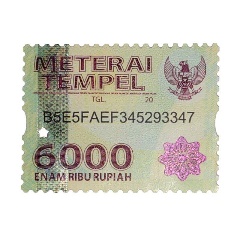 Hormat saya,....................................NIP ............................KETERANGAN PERORANGANPENDIDIKANPendidikan FormalPendidikan dan latihan (Diklat) TeknisPendidikan dan latihan (Diklat) KepemimpinanRIWAYAT PEKERJAANRiwayat kepangkatan golongan ruang penggajianPengalaman Jabatan / Uraian PekerjaanKETERANGANDemikian daftar riwayat hidup ini saya buat dengan sesungguhnya, dan apabila dikemudian hari terdapat keterangan yang tidak benar, saya bersedia dituntut dimuka pengadilan serta bersedia menerima segala tindakan yang diambil pemerintah sesuai dengan peraturan dan perundang-undangan yang berlaku.FORMAT LAMPIRAN CSURAT PERNYATAANTIDAK BERAFILIASI DENGAN PARTAI POLITIKYang bertanda tangan di bawah ini :Nama	:	Tempat, tanggal lahir	:	NIP	:	Jabatan	:	Alamat	:	dengan ini menyatakan dengan sesungguhnya, bahwa saya tidak pernah menjadi pengurus dan/atau anggota partai politik dan tidak pernah memiliki afiliasi dengan partai politik manapun.Demikian pernyataan ini saya buat dengan sesungguhnya, dan saya bersedia dituntut dimuka pengadilan serta bersedia menerima segala tindakan yang diambil oleh pemerintah, apabila dikemudian hari terbukti pernyataan saya ini tidak benar........................,      Juli 2019Yang menyatakan,....................................NIP ............................Mengetahui,Pejabat Pimpinan Tinggi Pratamayang menyelenggarakan fungsi Kepegawaian........................................................................NIP ............................FORMAT LAMPIRAN D.1SURAT PERNYATAAN TIDAK PERNAH DIJATUHI HUKUMAN PIDANAYang bertanda tangan di bawah ini :Nama	:	NIP	:	Tempat, tanggal lahir	:	Alamat	:	Dengan ini menyatakan dengan sesungguhnya, bahwa saya tidak pernah dijatuhi hukuman pidana atau dalam proses pemeriksaan pelanggaran hukum.Demikian pernyataan ini saya buat dengan sesungguhnya tanpa ada paksaan dari pihak manapun dan apabila dikemudian hari ternyata isi surat pernyataan ini tidak benar yang mengakibatkan kerugian bagi negara, maka saya bersedia dituntut sesuai ketentuan yang berlaku........................,      Juli 2019Yang menyatakan,....................................NIP ............................Mengetahui,Pejabat Pimpinan Tinggi Pratamayang menyelenggarakan fungsi Kepegawaian........................................................................NIP ............................FORMAT LAMPIRAN D.2(dibuat dan ditandatangani oleh Atasan langsung)SURAT PERNYATAANTIDAK PERNAH DIJATUHI HUKUMAN DISIPLINTINGKAT SEDANG/BERATYang bertanda tangan di bawah ini :Nama	:	NIP	:	Pangkat / Gol. Ruang 	:	Jabatan	:	Dengan ini menyatakan dengan sesungguhnya, bahwa :Nama	:	NIP	:	Pangkat / Gol. Ruang 	:	Jabatan	:	tidak pernah dijatuhi hukuman pidana maupun hukuman disiplin tingkat sedang/berat serta tidak sedang menjalani hukuman atau dalam proses pemeriksaan pelanggaran disiplin berdasarkan Peraturan Pemerintah nomor 53 tahun 2010 tentang Disiplin Pegawai Negeri Sipil.Demikian pernyataan ini saya buat dengan sesungguhnya dengan mengingat sumpah jabatan, dan apabila dikemudian hari ternyata isi surat pernyataan ini tidak benar yang mengakibatkan kerugian bagi negara, maka saya bersedia dituntut sesuai ketentuan yang berlaku. .......................,      Juli 2019Yang menyatakan,....................................NIP ............................Mengetahui,Pejabat Pimpinan Tinggi Pratamayang menyelenggarakan fungsi Kepegawaian.......................................................................NIP ............................FORMAT LAMPIRAN EPERSETUJUAN ATASAN LANGSUNGKami selaku pejabat yang berwenang menyatakan bahwa :Nama	:	NIP	:	Pangkat / Gol. Ruang	:	Jabatan	:	Instansi	:	memenuhi syarat untuk mengikuti seleksi terbuka pengisian Jabatan Pimpinan Tinggi Pratama (eselon IIa) Kepala Biro Akademik dan Kemahasiswaan, Kepala Biro Umum dan Keuangan, Kepala Biro Perencanaan, Kerjasama, dan Hubungan Masyarakat Universitas Lambung Mangkurat tahun 2019, dan menyetujui yang bersangkutan untuk mengikuti seleksi dimaksud........................,      Juli 2019Yang menyatakan,....................................NIP ............................FORMAT LAMPIRAN F(Tambahan)FAKTA INTEGRITASYang bertanda tangan di bawah ini :Nama	:	NIP	:	Pangkat / Gol. Ruang	:	Jabatan	:	dalam rangka seleksi terbuka pengisian Jabatan Pimpinan Tinggi Pratama (eselon IIa) Kepala Biro Akademik dan Kemahasiswaan, Kepala Biro Umum dan Keuangan, Kepala Biro Perencanaan, Kerjasama, dan Hubungan Masyarakat Universitas Lambung Mangkurat tahun 2019, dengan ini menyatakan bahwa saya :Tidak akan melakukan hubungan/komunikasi yang mengarah pada Korupsi, Kolusi, dan Nepotisme (KKN),Tidak akan melakukan praktek Korupsi, Kolusi, dan Nepotisme (KKN),Akan melaporkan kepada pihak yang berwajib/berwenang apabila mengetahui ada indikasi Korupsi, Kolusi, dan Nepotisme (KKN),Tidak akan memberikan sesuatu apapun yang berkaitan dengan pengurusan/perizinan seleksi yang dapat dikategorikan sebagai suap dan/atau gratifikasi.Apabila saya melanggar hal-hal yang telah saya nyatakan dalam Fakta Integritas ini, maka saya bersedia dikenakan sanksi sesuai dengan ketentuan peraturan perundang-undangan yang berlaku........................,      Juli 2019Yang menyatakan,....................................NIP ............................NoKegiatanTanggalPengumuman Informasi Pendaftaran10 – 26 Juli 2019Pendaftaran dan Pengiriman Berkas Lamaran10 – 26 Juli 2019Seleksi Administrasi29 – 30 Juli 2019Pengumuman Hasil Seleksi Administrasi1 Agustus 2019Asesmen Kompetensi Teknis6 – 7 Agustus 2019Wawancara/Presentasi8 – 9 Agustus 2019Pengumuman Hasil Seleksi 14 Agustus 2019Laporan Hasil Seleksi kepada Menteri15 – 16 Agustus 20191Nama LengkapNama Lengkap2IdentitasNIK2IdentitasNIP2IdentitasNPWP2IdentitasNomor HP2Identitase-Mail5Pangkat, Golongan RuangPangkat, Golongan Ruang6Tempat, Tanggal LahirTempat, Tanggal Lahir7Jenis KelaminJenis Kelamin8AgamaAgama9Status PerkawinanStatus Perkawinan10Alamat RumahJalan10Alamat RumahRT / RW10Alamat RumahKelurahan10Alamat RumahKecamatan10Alamat RumahKabupaten/Kota10Alamat RumahProvinsi11Keterangan BadanTinggi  (cm)11Keterangan BadanBerat Badan  (Kg)11Keterangan BadanGolongan Darah11Keterangan BadanRambut11Keterangan BadanBentuk Muka11Keterangan BadanWarna Kulit11Keterangan BadanCiri tertentu11Keterangan BadanCacat Tubuh12Kegemaran  (Hobby)Kegemaran  (Hobby)NoTingkatNama PendidikanJurusanSTTB/Tanda Lulus/Ijazah TahunTempatNama Kepala Sekolah/ Direktur/ Dekan/ Promotor1S1 / D-IV2S23S34Spesialis I5....................NoNama Diklat /Kursus / LatihanLamanya(x hari)Rentang Kegiatan (tgl/bln/thn sd. tgl/bln/thn)Ijazah/Tanda Lulus/Surat Ket. TahunTempatKeterangan123NoNama Diklat /Kursus / LatihanLamanya(x hari)Rentang Kegiatan (tgl/bln/thn sd. tgl/bln/thn)Ijazah/Tanda Lulus/Surat Ket. TahunTempatKeterangan123NoPangkatGolongan Ruang PenggajianBerlaku Terhitung Mulai Tanggal (TMT)Masa Kerja(x thn, y bln)Berdasar Surat KeputusanBerdasar Surat KeputusanBerdasar Surat KeputusanNoPangkatGolongan Ruang PenggajianBerlaku Terhitung Mulai Tanggal (TMT)Masa Kerja(x thn, y bln)PejabatNomorTanggal1NoJabatan /UraianPekerjaanMasa Menjabat(x thn,y bln)Rentang Menjabat (tgl/bln/thn sd. tgl/bln/thn)Berdasar Surat KeputusanBerdasar Surat KeputusanBerdasar Surat KeputusanCapaian PrestasiNoJabatan /UraianPekerjaanMasa Menjabat(x thn,y bln)Rentang Menjabat (tgl/bln/thn sd. tgl/bln/thn)PejabatNomorTanggal1NoNama KeteranganSurat KeputusanSurat KeputusanSurat KeputusanKeteranganNoNama KeteranganNama DokterNomorTanggalKeterangan1Keterangan Sehat Jasmani dari Dokter Umum2Keterangan Sehat Rohani dari Dokter Jiwa / Psikiater3Keterangan Bebas Narkoba lengkap dengan hasil pemeriksaan laboratorium.......................,      Juli 2019Yang membuat,....................................NIP ............................